RIWAYAT HIDUP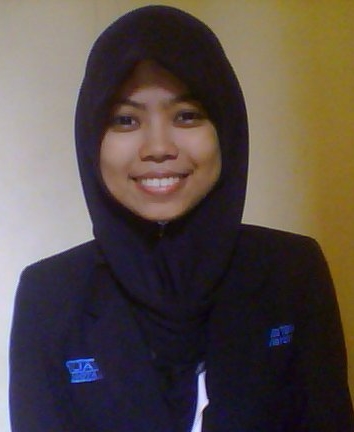 YULIAWATI, lahir di  Palanro Kabupaten Barru pada tanggal 17 Juli 1992. Anak pertama dari tiga bersaudara,  dari pasangan Ayahanda Sulaiman dan Ibunda Ruse. Penulis memasuki Pendidikan Taman Kanak-kanak pada tahun 1997 ditempuh di TK Darmawanita, melanjutkan pendidikan pada Sekolah Dasar pada tahun 1998 ditempuh di SD Negeri 1 Palanro dan tamat pada tahun 2004, melanjutkan Pendidikan pada SMP Negeri 1 Mallusetasi dan lulus pada tahun 2007, kemudian melanjutkan Pendidikan pada SMA Negeri 1 Mallusetasi dan tamat pada tahun 2010. Pada tahun 2010, penulis melanjutkan pendidikan di Universitas Negeri Makassar (UNM), Fakultas Ilmu Pendidikan (FIP),  Program Studi Pendidikan Guru Sekolah Dasar (PGSD) S-1. Selama penulis tercatat sebagai mahasiswa  PGSD, penulis aktif menjadi pengurus HIMAPRODI UPP PGSD Tidung Periode 2010-2011 dan menjadi pengurus Klinik Pembelajaran PGSD FIP UNM.